Date:  March 3, 2020Called to Order: 7:08 PMMinutes Taken By:   Joanna ParnellAttendees: Joanna Parnell, Nicole Howatt, Max Rupp, Wayne Wolfe, Steven Kuchirka, Steve Benson, Marc, Aromin, Ali, Whelen, Trisha Way, Joe Reynolds, Peggie Melnychuk-Millard, Brandy Fisher, Rainie GervaisMotion to approve the agenda:Motion to approve the March 3, 2020 agenda made by Peggie, seconded by Ali ; All in favour, motion approvedReview and Approve February 5, 2020 Minutes:Motion to approve the February 5, 2020 minutes made by Nicole, seconded by Steven K; All in favour, motion approvedNew Business:   Reports:President: Ali WhelenDiscussion about evaluations and who DMHA will be hiring is tabled until AprilVice President: Marc Aromin – Past President: Steven KuchirkaTreasurer: Melissa PriceSecretary: Joanna Parnell – JP has made some progress contacting the memorial awards families, however she still needs a few more. Coach Director: Rob Melnychuk Registrar: Nicole HowattEdmonton League survey Results, put out to the current paying DMHA members, good turn around, 184 responses out of 240 emails. See results posted at back of minutes. Most concerns about the move to Edmonton Confed came from Bantam and Midget about the non-contact hitting hockey. Based on the results of the survey, DMHA executive makes a motion to move forward with putting in an application to move to the Edmonton Confederation League for the 2020/21 hockey season. Joanna Parnell makes the motion, Nicole Howatt seconded the motion; All in favour, motion passedMoving forward, DMHA has directed Rainie Gervais to go ahead and gather information on the application process. *UPDATE* regarding Edmonton league move and playoff season games. It has come to the attention of the DMHA executive after the survey regarding the potential move went out to the membership that home ice is not guaranteed to be played in Devon, but played where the league Does DMHA still want to offer our home tournament? Some questions/concerns about this is ice time and the fees associated from it. Also, if home tournaments do not happen, the lost revenue from prize and raffle sales. During tournament games, potential to work with organizer of ice times to work around home game times. Concerns discussed about the non-hitting vs hitting teams. Tiers 4,5,6 are non-hitting in Ed Conf, may lose some players to outside leagues because they have been playing hitting hockey for years and want to continue, or the players coming up who WANT to play on a hitting team, may also leave based on being able to hit.Registration 2020/21 – opening May 1st2020/21 fees structure – discussion is tabled until all executive members are presentMandatory Fundraising Fees – proposed mandatory fundraising fee of $200. Motion to adopt a mandatory fundraising fee per family on the 2020/21 hockey season made by Peggie, seconded by Discussion concerning the amount of $ to be tabled until Treasurer is here for discussionReferee in Chief: Joe ReynoldsHad a conference call to talk specifically about number of clinics offered for referees. Essentially the number of clinics offered needs to be reduced, therefore collaboration with surrounding leagues (ie Devon, Calmar, Thorsby, Warburg) to host clinics and clinic dates at the same time and location. City of Edmonton and referees is moving towards a full resume process for referees. Referee Assignor: Brandy FisherLevel Director:  Steve BensonQuestion about Midget jerseys – can they just be taken from the ice for the leaving 3rd year midget players. The jerseys are to be presented to the 3rd year players at the awards ceremony. Ceremonial Jerseys to be purchased for all the companies who have sponsored jerseys and name bars. Will be putting together another order for jerseys to replace the ones that will be leaving Fundraising Director: Peggie Melnychuk Raffle Tickets – sales were $25,060, so our ticket sales are up from last year’s sales of $22,350 to an increase of $2700.Still $10,000 in the red from the lack of raffle ticket sales from last year. 23 books of tickets did not get sold, Tickets were pulled last night, thanks to Joanna, Ali, Marc and his daughter Kyra for all their help with getting that done quickly and painlessly.  Below are our winners.  3 of the winning tickets were sold by Marc, so get your tickets from him next year!  (insert photos and info from PeggieLeague Representative: Max RuppMidget one coach has just informed Max that his team will not be playing their playoff game and is refusing to play in Drayton Valley on a weeknight based on the scheduled ice time of game start time at 7:30 PM. Drayton Valley has offered two ice times; they are unable to offer ice on a weekend due to the ice being unavailable. The argument is that the drive time after the game will get the players home too late.Max will inform the coach that DMHA Executive will not support Midget 1 from forfeiting and therefore the game needs to play. Bantam 2 team is going for gold for playoffs this weekend. Midget 2 is going for bronze in playoffs this weekendIce Coordinator: Kathy MortonKathy called ToD regarding the potential move to Edmonton regarding the ice users’ agreement and any potential changes to our agreement with the ToD. Discussion about details.DMHA has ice until March 22nd, she will update ToD as game play finishes to give up ice.Figure skating club has carnival March14-15, limited ice times for DMHA. As game play commences we will know later how much ice to schedule for home games. AA/AAA Representative: Jon Morton – not in attendanceEquipment Manager: Trish Way Nominations are in for coach of the year and for goalie of the year, Exec needs to vote on the player and coach who will be the recipients at this year’s awards ceremony. Needs all equipment returned prior to March 28th. She will not be accepting equipment returns at her home. If someone else can accept returns, that would be beneficial.Evaluations Co-ordinator:  Website Coordinator: IP Level Coordinator: Novice Level Coordinator: Atom Level Coordinator: PeeWee Level Coordinator: Bantam Level Coordinator: Midget Level Coordinator: Closing Discussion: Next Meeting Date: April 14th 7:00 PMMeeting adjourned: 9:31 PMDMHA Move to Edmonton Federation Hockey League 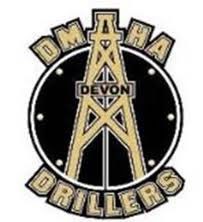 Survey Results Q1 How many kids do you have in DMHA? 	6 or more 	0.54% 	1 Q2 What levels do you have children in? (Choose all that apply) Q3 Which teams do your children play for? (Choose all that apply) 	Answered: 181 	Skipped: 3 Q4 Did you get the FAQ sheet on the differences between the leagues? 	Answered: 184 	Skipped: 0 Yes No 	0% 	10% 	20% 	30% 	40% 	50% 	60% 	70% 	80% 	90% 100% Q5 Were you able to participate in one of the parent meetings about the league? 	Answered: 184 	Skipped: 0 Yes No 	0% 	10% 	20% 	30% 	40% 	50% 	60% 	70% 	80% 	90% 100% Q6 Do you feel well informed about the possible move? 	Answered: 184 	Skipped: 0 Yes No 	0% 	10% 	20% 	30% 	40% 	50% 	60% 	70% 	80% 	90% 100% Q7 On a scale of 1-5, are you in favour of moving to the Edmonton League? 	 1 - Not In Favour 	 3 - Indifferent 	 5 - In Favour 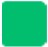 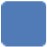 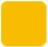 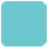 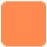 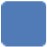 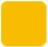 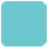 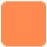 COMMENTS/CONCERNS: I was unable to attend the info session so unfortunately I have no info on the possible move. I think it would have been beneficial if an email or some sort of written communication on the possible move was provided to all parents. I think if we move it is going to have a negative effect on all the other associations in the area and it will drive kids from not playing hockey as there won’t be many teams left in the rural league. Towns like Thorsby, Drayton and Wetaskiwin will be left to play by themselves. Just the lack of hitting below tier 3 Batams but my kids are years away from that. Slightly less game time Mixed feelings on non-hitting I have concerns about not doing the move I would like teams to be able to participate in outside tournaments that include body contact  We need to do this for next year!!!! Could have sent out more info about the move. Such as answers to common questions, or any info at all would of been good.   in AA and AAA  that requires substantially less travel will benefit both children and their parents, on many different levels. Thanks for your time and consideration of this issue. Nope. I have another kid at the peewee level in the Edmonton league and would much prefer all kids played there due to the travel in the NAI and I will have a much greater chance of seeing more than one game a day. I also can delay wearing my vehicles out needlessly running the roads of Alberta. No concerns at all! Move to the Edmonton league improved the chances we can stay playing hockey Early games mid-week. I do not have any concerns about a move to the EFHL. I would be in full support of the move. Thank you for considering this My son loves the body contact and the Edmonton low tier isn’t body contact. So, a move to a lower tier in Edmonton would take away from the experience he is getting out of DMH right now. He probably would quit playing as well as a lot of his friends. No concerns. This year we have had to drive in the winter to Jasper, Fort McMurray, Edson, Athabasca and Slave lake Costs increasing is a concern Still an hour drive but through city traffic/lights. Less ice/play time with slightly fewer games. Overall, the move to Edmonton does seem easier especially as the boys move up in hockey. No concerns about the move. 110% support this move. Actually, I'm actually concerned that if we don't move, that my one son will not play hockey after another year or so. The amount of travel at older ages is too much. We have two other children with activities to manage, plus normally family time. Moving to the Edmonton League would substantially improve the likelihood that we stay with DMHA  Less ice time for games. I think would be best if Devon moved as it would mean less time on Alberta roads in the winter as well as a chance for Devon to play against players, they often meet in hockey camps. To me, it just makes more sense I have more concerns about not moving to the Edmonton league. I think this is an excellent idea because we would have requested to play elsewhere if we have to continue in NAI  Move make perfect sense I am excited about this possibility because it will be great for the kids. If you move to Edmonton, I’ll tell on you the removal of Contact Only concern is if we’d have to share ice times with Edmonton teams or having to practice in other areas of the city. I disagree with the full contact being determined by tier/skill. My youngest son moves up to bantam next year and wants to play full contact. I would rather drive to Athabasca for a game than tell him "sorry kid, that thing you've been dreaming about since novice just won’t happen because you weren't quite good enough"  Please make the move. Didn’t get any info At the Midget Level, will we be able to choose what tier we would like to register if we want to be in hitting tier? None, think it would be easier to play more locally. I have two kids in DMHA. One in bantam, who I think would benefit from a non-hitting league to be honest. My oldest will be in third year midget next year and has been hitting for 5 years, and now to finish his minor hockey “years” with potentially having to switch to a non-hitting season will be really difficult for him for a couple reasons. One - it’s hard to “turn off” after 5 years of hitting. And two - the players enjoy the contact because it’s all they’ve known for this many years, it will be a turn off for them for their last year of hockey and potentially cause lots of third year players to quit or drop out. Playing in other leagues (being released) is not an option for some of these third-year players as they’re not high-level players, and the whole reason they play is to play with their friends in town. It’s unfortunate- as I’m stuck with two opinions, part of me is supportive of the move (due to eliminating contact and less travel for my younger sons group) and part of me wishes we could keep the midget level in NAI as a transition year. Ultimately, we are definitely with the majority about the travel aspect being too much with NAI and the more local associations keep leaving NAI causing us to travel much farther every season which is not only a huge time commitment but financially as well. Having an 18+ player roster in novice and trying to match up with teams, I feel the kids would have better development, playing games against even ability rosters and I would be interested in Novice program holding out for at least one year as we transition if this moves forward   I think the current league is ridiculous. Driving 2-3 hours for a league game is absurd! Where is the information sheet explaining the differences? My concern is the novice program not having the depth to play in the Edmonton league with an 18-person roster and would be more inclined to see the novice program and initiation stay out of any league. I think it would benefit the novice program to schedule their own games with like ability teams throughout the region and not be scheduled into the league. Our only concern is that we stay in Northern Alberta Interlock league, we need to move to the Edmonton league to keep the players in the game and also to reduce the number of hours travelling! Early evening weekday games would be hard to get to. Primary reason for supporting the move is that the Edmonton league re-tiers team’s mid-year. We have won less than 5 regular season games in a combined TWO seasons of hockey due to be tiered too high. Also, would like to add that we hope the extra ice time we would have will allow DMHA to address the lack of support for goalies, as this lack of support impacts the entire team. My son will have to choose between hitting and being on the team he prefers ......I believe he will choose hitting Live in a small town and suburbs and participate in small town hockey for a reason. It is a choice we make living out here and not in the city. Do not want to be involved with the City of Edmonton hockey program for the convenience of parents who don’t want to drive. The potential lack of a home tournament and the loss of funds generated from it. I actually have more concerns if we don't move and our ability to continue to play in a league that requires so much travel from us. We are in HUGE favor of this move.  we think it’s great!! Please make it happen! Maintaining the current level or increasing the amount of practice time Ensure practices stay local I do not think a move is a good idea, majority of our kids have grown up together, played and developed a dedication to Devon drillers that is their team their town, moving them is not the best interest of children or our team I hope it happens, over the last few years travel and tier have been horrible. We weren’t provided with enough information, to sell us on the move Decreased level of value within DMHA as a result of the shorter games resulting in less playing time. My big concern is my son loves the contact aspect of midget and if he doesn’t make a top 3 tier team then he can’t play contact. Is there any way to still have contact in a lower tier? What is the volunteer aspect of moving to Edmonton? 1- how competitive we would be in the city 2- bantam/midget hitting vs non hitting 3- having enough teams for novice so we do not turn any kids away 4- home tourneys - this has been a huge part of DMHA for many kids - being able to play at home tourneys 5- game lengths NAI vs EMHL .... these are just a few concerns - there are more but those would be a few... also - you have only 2 levels of midget listed - midget is 3 years.... even though we may have kids in third year midget and you May think this doesn’t apply - lots of us have other kids within the association. I don’t like the limited time for games. The no-hitting We are not benefitting our kids at all the only people that want to join the Edmonton league are the lazy parents    ANSWER CHOICES RESPONSES 1 63.59% 117 2 33.15% 61 3 3.80% 7 4 1.09% 2 5 0.54% 1 Total Respondents: 184 ANSWER CHOICES RESPONSES Initiation 19.67% 36 First Year Novice 9.29% 17 Second Year Novice 14.75% 27 First Year Atom 9.84% 18 Second Year Atom 18.58% 34 First Year Peewee 15.85% 29 Second Year Peewee 19.13% 35 First Year Bantam 9.84% 18 Second Year Bantam 12.02% 22 First Year Midget 4.92% 9   Second Year Midget                                                                                                 10.93% 20 Total Respondents: 183 ANSWER CHOICES RESPONSES Initiation 19.89% 36 Novice 1 8.29% 15 Novice 2 9.94% 18 Novice 3 5.52% 10 Atom 1 12.15% 22 Atom 2 7.18% 13 Atom 3 8.84% 16 Peewee 1 13.81% 25 Peewee 2 7.73% 14 Peewee 3 12.15% 22 Bantam 1 14.36% 26 Bantam 2 7.73% 14 Midget 1 7.73% 14 Midget 2 7.18% 13 ANSWER CHOICES RESPONSES Yes 91.85% 169 No 8.15% 15 TOTAL 184 ANSWER CHOICES RESPONSES Yes 60.87% 112 No 39.13% 72 TOTAL 184 ANSWER CHOICES RESPONSES Yes 91.30% 168 No 8.70% 16 TOTAL 184 1 - NOT IN FAVOUR 2 3 - INDIFFERENT 4 5 - IN FAVOUR TOTAL WEIGHTED AVERAGE 7.61% 14    1.63% 3 3.80% 7    10.87% 20 76.09% 140  184  4.46 Ice timeThis should have been sent out to everyone...even the parents with kids playing out this year This should have been sent out to everyone...even the parents with kids playing out this year My concern is not making the move. The last 2-3 years have been increasingly difficult in regards to the demands on our time, pocketbooks and family time. I think a move to a league regards to the demands on our time, pocketbooks and family time. I think a move to a league  I think it would be very beneficial for Devon I think it would be very beneficial for DevonRegistration costs